Конспект занятия по ФЭМП в Подготовительной к школе группе. « Путешествие в страну Геометрии» Подготовила  воспитатель  : Леснеева А.В.Цель: 1. Познакомить с разделом математики – геометрия , дать понятие этому термину. Учить взаимодействовать в парах, делать выводы на основе полученных знаний 2. Воспитывать уважительное отношение к сверстникам!. Организационный момент : Дружно встали возле стульев И друг другу улыбнулись Ласково назвать соседаНам не трудно сделать это.2. Устный счет (сядет тот, кто правильно решит пример (Устный счет в пределах 10) Примеры : 3+4,  4-2, 4+3, 10-5 и т.д.3. Самоопределение к деятельности.  - Назовите  фигуры, которые вы сейчас  видите? (круг, квадрат. треугольник).- А где мы часто встречаемся с этими фигурами? ( в математике)- Сегодня ребята, у нас необычное занятие: занятие-путешествие в математическую страну, название которой «Геометрия» Геометрия – раздел математики , изучающая геометрические фигуры и их свойства. Посмотрите кто живет в этой стране. ( треугольник, квадрат , круг) – рассматриваем в наборах ,вспоминаем определения фигур и их свойства.Сегодня на занятии мы познакомимся с другими жителями этой страны.4. Пальчиковая гимнастика.САМОМАССАЖ ЛАДОНЕЙИсходное положение:Соединить ладони пальцами вперед. Ручка находится в вертикальном положении между ладонями и выполняет функции массажера.Содержание упражнения:Перемещать ладони вперед-назад, передвигая ручку только мягкими частями ладоней.Дозировка:До 5 движений с ориентировкой на ведущую руку.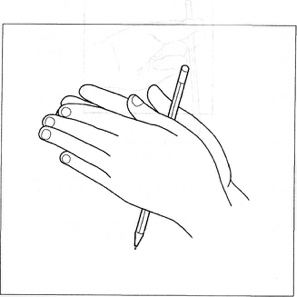 ВСТРЕЧА БРАТЬЕВИсходное положение:Руки вытянуты вперед, ладони обращены друг к другу. Концы ученической ручки зажаты между ладонями и упираются в основания больших пальцев рук.Содержание упражнения: .    Вариант  АУказательным пальцем правой руки прижаться к подушечке мизинца левой руки. Затем указательным пальцем левой руки прижаться к подушечке мизинца правой руки.Вариант   БУказательный палец правой руки последовательно встречается со всеми «братьями» левой руки.Вариант   ВПодушечки пальцев обеих рук последовательно касаются друг друга.Дозировка:2 раза, после чего положить ручку, стряхнуть кисть, расслабив мышцы.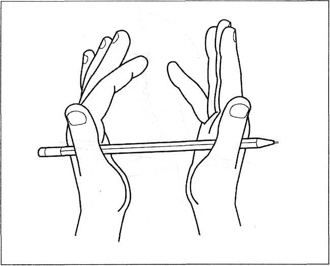 5. Практическая работаПонятие «точка».- У каждого из вас, на столе есть карандаш и листочек бумаги. Возьмите карандаш и поставьте его на лист (воспитатель то же самое выполняет на доске мелом).- что сделал карандаш? (оставил след).- Этот след и есть точка – геометрическая фигура. - В стране Геометрии жила-была точка. Она была маленькой. Её оставил карандаш, когда наступил на лист тетради, и никто её не замечал. Так и жила она, пока не попала в гости к линиям. -Посмотрите, какие это были  линии. (Прямые и кривые)-Прямые линии похожи на натянутые верёвочки, а верёвочки, которые не натянули, – это кривые линии.-Сколько прямых линий? (2)- Сколько кривых? (3)Прямая линия начала хвастаться: «Я самая длинная! У меня нет ни начала, ни конца! Я бесконечная!» -Очень интересно стало точке посмотреть на неё. Сама-то точка малюсенькая. Вышла она, да так увлеклась, что не заметила, как наступила на прямую линию. И вдруг исчезла прямая линия. На её месте появился луч. -Он тоже был очень длинный, но все-таки не такой, как прямая линия. У него появилось начало.-Испугалась точка: «Что же я наделала?» Хотела она убежать, да как назло наступила опять на луч. -И на месте луча появился отрезок. Он не хвастался, какой он большой, у него уже были и начало, и  конец.-Вот так маленькая точка смогла изменить жизнь больших линий.-Какие же геометрические фигуры живут в стране геометрии? (точка, прямая линия, кривая линия, луч, отрезок) -Кто догадался, что мы будем делать в стране Геометрии? ( учиться распознавать  и  чертить прямую линию, луч, отрезок)6. Работа по теме занятия 1) Практическая работа.- Что вы узнали о прямой линии? (она не имеет ни начала , ни конца. Она бесконечная) (Воспитатель берёт две катушки ниток, натягивает их, изображая прямую линию, и разматывает то одну, то другую, демонстрируя, что прямую можно продолжать в оба конца до бесконечности).Без начала и без края
Линия прямая.
Хоть сто лет по ней иди,
Не найдёшь конца пути.- Что узнали о луче? (у него есть начало, но нет конца). (Воспитатель  ножницами, разрезает нитку. Показывает, что теперь можно продолжать только в один конец).- Что узнали об отрезке? ( у него есть и начало, и конец) (Воспитатель отрезает другой конец нитки и показывает, что нитка не тянется. У неё есть и начало, и конец).2) Работа по пособиям- Посмотрите на рисунок. Расскажите, чем прямая линия отличается от кривой. (Прямая линия натянута, кривая – нет.)-Что вы запомнили о прямой линии, луче, отрезке? - Как начертить прямую линию? (провести по линейке линию) - Как начертить отрезок? (поставить две точки и соединить их) 7 Физминутка.В понедельник я купался, (изображаем плавание)
А во вторник – рисовал. (изображаем рисование) 
В среду долго умывался, («умываемся») 
А в четверг в футбол играл. (бег на месте)
В пятницу я прыгал, бегал, (прыгаем)
Очень долго танцевал. (кружимся на месте) 
А в субботу, воскресенье (хлопки в ладоши)
Целый день я отдыхал. 
(дети садятся на корточки, руки под щеку—засыпают8. Закрепление изученного материала.1) Работа в заготовленных листахРабота в парах.-Положите перед собой лист . Рассмотрите линии. На какие группы их можно разделить, посоветуйтесь в парах. Запишите через клеточку номера прямых линий, а затем правее, номера кривых линий.- Выполните следующее задание.- Посоветуйтесь в парах и ответьте на вопрос: сколько прямых линий можно провести через две точки? (одну) - Проведите линию с помощью карандаша и линейки.- Посоветуйтесь в парах: сколько кривых линий можно провести через две точки? (Много)- Проведите две кривые линии через эти же две точки.-Прочитайте следующее задание.- Подумайте в парах и  раскрасьте  рисунок так, чтобы он подходил к записям.-Какая пара  готова рассказать, как они выполняли задание.Работа в парах.- Рассмотрите рисунок. Расскажите соседу, какие линии вы видите. - Посмотрите на рисунки и записи, приведённые ниже.- Какие записи подходят к рисункам? Объясните их смысл. ( 4+1=5 – к 4 цыплятам прибежал ещё  один. Стало 5 цыплят. 5-2=3 – плавали 5 утят, 2 утёнка ушли. Осталось 3 утёнка. Записи 4-1=3 и 5-1=4 не подходят).- Самостоятельно в парах  составьте записи по схемам, данным  ниже.-Проверим, какие записи у вас получились.- Оцените свою работу на уроке с помощью «Светофора».9 Подведение итогов занятия.- Что нового узнали о линиях?- Где в жизни встречаются прямые линии? Кривые линии? - Жители страны Геометрии благодарят вас за дружбу с ними, за ваши правильные ответы и дарят вам всем сувениры.